Поштовани родитељи будућих првака,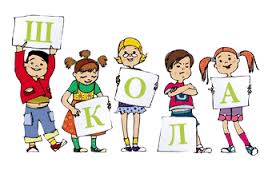          Позивамо вас да  дођете на  родитељски састанак који организујемо како бисмо вас информисали о условима уписа деце, а уједно и упознали са нашом школом и могућностима које она пружа својим ђацима.          Састанак ће се одржати у уторак, 27. марта 2018. године у 18:00 часова у згради  у Ченејској улици.          На састанак позивамо родитеље деце, будућих првака који похађају вртић БУБАМАРА и ВИДОВДАНСКИ ЗВОНЧИЋ  као и све друге заинтересоване који желе да упишу своју децу у нашу школу.Надамо се успешној будућој сарадњи._____________________________________________________________ОШ,,Душан Радовић“, НовиСад, Ченејска 61,  тел.419 195